HEADQUARTERS ROCKY MOUNTAIN REGION 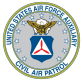 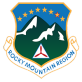 CIVIL AIR PATROL UNITED STATES AIR FORCE AUXILIARY P.O. Box 9507 F.E. Warren AFB Cheyenne, WY 82003 9 January 2022 MEMORANDUM FOR RMR CADET ADVISORY COUNCIL FROM: RMR CAC RECORDER SUBJECT: RMR CAC Meeting Minutes for 9 January 2022 1. Listed below are the minutes for the RMR Cadet Advisory Council meeting of 9 January 2022, which was held via Microsoft Teams from 2004-2113 MST. The meeting recording can be viewed via the following link: 2. OPENING BUSINESS: C/Maj Eisman called the council to order at 2004 MST. a. Roll Call: i. RMR CAC Chair: C/Col Anayia Harris - Absent ii. RMR CAC Vice-Chair: C/Maj Cooper Eisman - Present iii. RMR CAC Recorder: C/Capt Nicholas Gargano Jr. - Present iv. COWG Primary Representative: C/Lt Col Margaret Cole - Present v. COWG Assistant Representative: C/Maj Ryan Miscio - Present vi. IDWG Primary Representative: C/1st Lt Shihara Fernando - Present vii. IDWG Assistant Representative: C/Capt Hannah Hoaston - Absent viii. MTWG Primary Representative: C/Maj Gary Petro - Present ix. MTWG Assistant Representative: C/Capt Zakkar Tusken - Absent x. UTWG Primary Representative: C/Maj Khyber Lee - Present xi. UTWG Assistant Representative: Vacant - Present xii. WYWG Primary Representative: C/Capt Clark Bailey - Absent xiii. WYWG Assistant Representative: C/2dLt Nicholas Stong - Present b. A quorum was present at the January meeting of the RMR CAC. c. Approval of the Minutes: i. The November meeting minutes were unanimously approved by the council with five voting members (5Y-0N-0A). d. Wing Reports - i. Colorado Wing: Consistently has strong attendance at each meeting. Committees are starting to meet. COWG is back in Phase I COVID Protocol and is working to provide online resources for squadrons. ii. Idaho Wing: Met on 5 December, with 10/16 squadrons represented. Discussed cadet competition, and committees are up and running. Next council meeting will be on 9 January 2022.iii. Montana Wing: Took a break from CAC work around the holidays, currently working on several projects to include a wing drill event and NCO academies. iv. Utah Wing: Did not meet in December, had to reschedule to 16 January. Recently had a leadership academy in late December. UTWG is currently selecting an encampment cadre. The wing has moved into Phase I COVID Protocol as well. v. Wyoming Wing: CAC is not yet up and running, still lacking contact with WCAC leadership. Recruitment has been low due to COVID. e. NCAC Report - i. C/LtCol Jones: The NCAC met in December, and is currently working on five committees. Projects include NCO academy curriculum, and other regions are field testing projects similar to the Rocky Mountain Region. Currently brainstorming how to build Air Force gaming into CAP. f. Senior Adviser Report - i. CMSgt Furniss: The CAC has been tasked with assisting in the RMR RCLS coming up this March. Col Johnson wants CAC to spearhead the project, running the classes. Lesson plans have been made, and the location has been selected, Salt Lake City, UT, from 21-25 March. RMR/CC also mentioned having regional cadet competition immediately after the event. Currently looking at 10 students per class, with three classes. The point of contact is Maj Cory Setera, and the CAC should contact him ASAP. 1. C/Maj Petro added that this was a great idea, and inquired if the overnight component will be a problem. Chief Furniss noted this may be a problem, but classes will not. Facilities have already been booked, and the region needs cadets to start jumping in and running. ii. Capt Nelson: Currently working on resolving the WYWG CAC issue. The WCAC does not have a senior advisor, and Capt Nelson is working with the CP team in WYWG to get the position filled. iii. 1st Lt Varnes: Still in the early stages of planning cadet competition. 3. OLD BUSINESS: C/Maj Petro motioned to move to old business, and the motion was seconded by C/Maj Miscio. a. Committee Reports - i. Region Website Proposal: Contacted RMR IT, currently drafting sections for the website. The committee did not have a formal meeting this month. C/LtCol Cole sent a document regarding biographies to C/Maj Eisman. ii. CAC Presentation Proposal: No formal meeting over the previous month, but the committee has been revising the documents. Therevised documents are ready to be voted on. The documents will be voted on at the next meeting, as they were not able to be viewed by all members. iii. Newsletter Proposal: Sent a GroupMe on 27 December, with no response as to who is in the committee. Members who have volunteered to serve on this committee should reach out to C/Maj Eisman ASAP. b. NCAC Remedial Squadron Pamphlet Tasking - i. All council members received the pamphlet. Wing status: 1. IDWG: Discussed pamphlet, has not selected squadrons. 2. COWG: Brought pamphlet up to the wing, some squadrons volunteered. Raised concerns about how the pamphlet can be used in an online environment. 3. MTWG: Chose two squadrons to field test the pamphlet, and sent an email with contact information to CAC officers. 4. UTWG: Has not had the opportunity to bring it up. Will discuss the pamphlet on 16 January at the next meeting. 5. WYWG: Made an effort to propose the pamphlet, lacking contact with interested squadrons. Capt Nelson volunteered to assist in reaching out as a member of WYWG. ii. With regard to the pamphlet’s use in online meetings, C/LtCol Jones noted that it would be useful to have feedback regarding the pamphlet’s use during virtual meetings and Phase I. c. RCLS Tasking - i. C/2dLt Stong motioned to form a committee for the tasking, and was seconded by C/Maj Beninati. The motion passed (5Y-0N-0A). The committee will be chaired by C/Maj Petro, and C/LtCol Jones, C/Maj Eisman, and C/Capt Gargano will serve on the committee. d. Cadet Competition - i. C/Maj Eisman inquired wing status on cadet competitions: 1. COWG: Holding a cadet competition in late February. The COWG would appreciate it if the region cadet competition could be pushed back to May. 2. IDWG: Currently planning a cadet competition in early February or late March. 3. MTWG: Unaware of any plans for a cadet competition. 4. UTWG: Scheduled cadet competition for the end of March. 5. WYWG: There will be a cadet competition, with no estimate on the levels of participation. 4. NEW BUSINESS:. a. Open Floor -i. C/2dLt Stong: Unsure if his home squadron will attempt to use the Remedial Squadron Pamphlet. Attempted to reach out to CP. Currently planning on using the pamphlet. ii. C/Maj Lee: Noted that she has been to Camp Williams before and suggested it as a facility for RCLS. A representative inquired if the space permitted for distancing, and C/Maj Lee noted there was lots of space to distance cadets. iii. C/LtCol Cole: Revisited the presentation committee, noted slide two should be changed to include group CACs. C/2dLt Stong also mentioned that it should be more clear where wings can add information, and C/Maj Miscio noted that wings can change red text. iv. C/Maj Eisman: Inquired where the presentation would be available, and C/Maj Miscio suggested that the presentation be placed on the region website. C/LtCol Jones suggested that the presentation be passed with changes to spelling and grammar. v. C/2dLt Stong motioned to pass the presentation and position paper, and was seconded by C/Maj Petro. The motion was passed unanimously (5Y-0N-0A). 5. CLOSING BUSINESS: a. Summation: The meeting was summarized for the council by the recorder. b. Adjournment: The meeting was adjourned at 2113 hours, MST. c. The next RMR CAC meeting will occur on 13 February 2022 at 2000 MST. 6. Any questions regarding these minutes should be directed to the RMR CAC Recorder, C/Capt Nicholas W. Gargano Jr., at ngarganoCAP@gmail.com. Nicholas W. Gargano Jr., C/Capt, CAP RMR CAC Recorder cc: RMR/CC RMR/DCS - CP 2 Attachments: 1. RMR CAC Project Board 2. RMR CAC FY22 AttendanceRMR Cadet Advisory Council PROJECT BOARD - CURRENT TERM & HISTORICAL LAST UPDATED COORDINATION BY On Standby 9 January 2022 C/Col Anaiya Harris RMR CAC Chair 21-22 Closed Chief Noel Furniss RMR CAC Senior Adviser In Process (Carry  Over) Maj Timothy Thornton RMR Cadet Programs CP Implemented CHAIR ITEM NO. TITLE PROJECT DESCRIPTION STATUS FOR RMR  CAC NEXT ACTION RECOMMENDED ACTION  FOR RMR/CC Documents DISPOSITION PER RCAC FEEDBACK FROM RMR/CC Harris 22-01 RMR/CC Tasking: CAC  Presentation Project Create a proposal, to  include a presentation,  that can be used at the  squadron level to  increase interest in CAC.  Passed with revisions  to spelling and  grammar.  Awaiting approval from  RMR CP.  22-02 RMR/CC Tasking:  Webpage 22-03 RMR/CC Tasking:  Newsletter HISTORICAL Previous ChairCreate a proposal to  establish a RMR CAC  presence on the RMR  webpage, to include  member biographies,  progress, and important  documents Create a proposal to  establish a RMR CAC  Newsletter to promote  council transparency,  and keep RMR cadets  aware of CAC actions.  Implemented Submit proposal to RMR  CAC for review, and vote  to send to CP.  In Process Submit proposal to RMR  CAC for review, and vote  to send to CP.  Direct RMR/IT to work with  RMR CAC to establish a  presense on the website.  https://drive. google. com/file/d/1ZeTs URTxsdaJT0hY_F W6n08GCQWaDr PF/view? usp=sharing RMR IT is working with  the committee to write  pages for the website.  RMR CAC FY22 MASTER ATTENDANCE Please direct any questions or report any discrepancies to the RMR CAC Recorder, C/Capt Gargano, at ngarganoCAP@gmail.com LAST UPDATED COORDINATED BY: 12 December 21 C/Col Anaiya Harris Chair C/Maj Cooper Eisman Vice Chair C/Capt Nicholas Gargano Jr. Recorder Position: Name October 22 November 22 December 12 January 9 February March April May June July August September Chair: C/Col Anaiya Harris Present Present Present Excused Vice Chair: C/Maj Cooper Eisman Excused Present Present Present Recorder: C/Capt Nicholas Gargano Jr. Present Present Present Present COWG P: C/Lt Col Margaret Cole Excused Present Present Present COWG A: C/Maj Ryan Miscio Excused Present Present Present IDWG P: C/1st Lt Shihara Fernando Present Present Excused Present IDWG A: C/Capt Hannah Hoatson Absent Present Excused Absent MTWG P: C/Maj Gary Petro Present Present Present Present MTWG A: C/Capt Zakkar Tusken Present Absent Present Absent UTWG P: C/Maj Khyber L Lee Present Present Absent Present UTWG A: Vacant Absent Present Present Present WYWG P: C/Capt Clark Bailey Absent Absent Absent Absent WYWG A: C/2dLt Nicholas Stong Present Present Present Present